Guide pour Panique Sous-MarineCréer un projetInstaller ChromeImportant : Ouvrir Construct 3 avec ChromePrendre connaissance des ressourcesSur https://www.notes-de-cours.com/jeu/notes, télécharger Panique Sous-Marine.zipImportant : Extraire le fichier .zip dans un dossier pour ne pas avoir de problèmes!Parcourir le dossier et prendre connaissance des ressources mises à votre disposition.Création des acteursNageurCréer l’objet Nageur et faire ses animations. Prenez le temps de vérifier qu’elles fonctionnent bien!Immobile (joue en boucle)Nager (joue en boucle)NagerVite (joue en boucle)AilleImportant : Prenez le temps d’ajuster les boîte de collision! Je vous suggère qu’elles soient un peu plus petites que le nageur.Ajouter le comportement 8 mouvements au nageur. Vous pouvez maintenant le bouger avec les 4 flèches !Ajouter le comportement pour faire suivre la caméra.Autres objets à ajouterPoissonRouge (joue en boucle)PoissonBleu(joue en boucle)PoissonEpee(joue en boucle)MinesScèneAjuster la taille de la scène à 1000x500.Ajouter un objet Tuile et modifier l’image qui est fourni par défaut par celle que je fournis.Important : Prenez le temps d’ajuster les boîtes de collision des tuiles pour éviter des bugs étranges ! N’oubliez pas que vous pouvez afficher les boîtes de collisions dans les propriétés du projet.Créer un labyrinthe intéressant dans lequel naviguer!DécorationCréer des objets avec les images qui sont dans le dossier Décoration et décorez le niveau.Ils peuvent être solide ou non, au choix.Important : Ajuster la profondeur (distance en Z) à 0.1 pour placer des décoration devant le joueur et à -0.1 pour les placer derrière le joueur.Arrière-PlanAjouter arrière-plan plan-arrièreImportant : Ajuster sa profondeur (distance en Z) à -1 pour le mettre en arrière de vos autres objets.Effets de scèneAppliquer Eau sur scène. Voici une suggestion de la paramétrisation.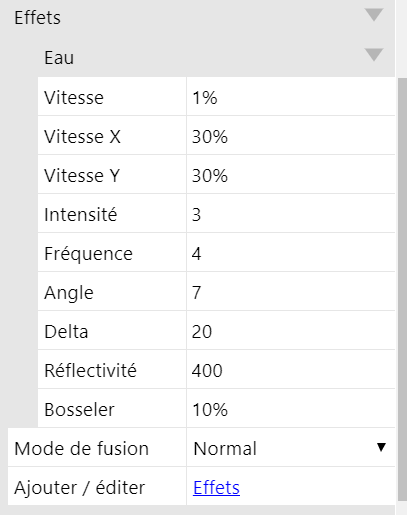 Contrôles du nageurNous allons le raffiner en groupe!Poisson épéeAjouter le comportement Projectile sur le poisson épée mais le désactiver.Lorsque la touche w est appuyée, détacher les Épingles et activer le comportement Projectile !